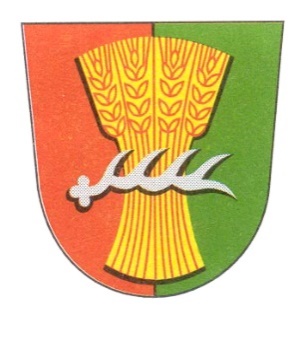 OBECNÍ ÚŘAD JAROHNĚVICE         JAROHNĚVICE 83, 768 01 JAROHNĚVICEVolba prezidenta České republikykonaná ve dnech 13. a 14. ledna 2023,případné II. kolo ve dnech 27. a 28. ledna 2023Poskytnutí informace o počtu a sídle volebních okrskůV souladu s ustanovením § 14 odst. 1 písm. d) zákona č. 275/2012 Sb., o volbě prezidenta republiky a o změně některých zákonů, ve znění pozdějších předpisů, zveřejňujeme informaci o počtu a sídle volebních okrsků: Volební okrsek č. 1 – Jarohněvice čp. 64 – kulturní důmLenka Haboňovástarostka obceVyvěšeno: 29.11.2022 Sejmuto: 